2017년도 재외동포재단 중국 및 러시아‧CIS지역 현지장학생 모집요강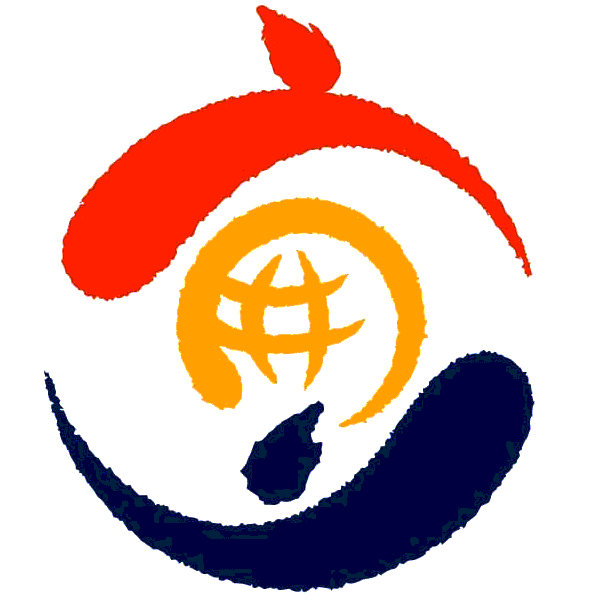 2017. 3.재 외 동 포 재 단1. 사업 목적중국 및 러시아‧CIS지역의 우수 재외동포 대학(원)생들에 대한 안정적인 수학 지원재외동포 학생의 역량 강화 및 모국과의 유대강화 도모 거주국 주류사회 진출 지원 및 향후 재외동포 사회에 기여할 수 있는 인재 육성2. 선발대상 및 인원선발대상중국 지역 : 중국정부 지정 중점대학 등 중국 내 우수대학에 재학 중인 조선족 대학생 및 석‧박사 과정 대학원생러시아‧CIS 지역 : 각 국가별 주요도시 소재, 주요 대학(종합대학 등)에 재학 중인 고려인 대학생 및 석‧박사 과정 대학원생선발인원 : 140명 내외(중국지역 70명 내외, CIS지역 70명 내외)3. 장학금 및 기간장학금 중국‧ 러시아‧카자흐스탄 : $1,200(1명/년)상기 국가를 제외한 여타 CIS 지역 : $1,000(1명/년)지급시기 : 중국‧ 러시아‧카자흐스탄 : 1학기(5월), 2학기(9월)(학기별 $600/1명)상기 국가를 제외한 여타 CIS 지역 : 1학기(5월), 2학기(9월)(학기별 $500/1명)4. 장학생 선발(1) 선발 기준  가정형편이 경제적으로 어려운 자※ 공관별 추천 사유 참조  직전학년 성적 우수자 및 한국어 능력 우수자※ 국립국제교육원 주관 ‘한국어능력시험’ 성적 3급 이상 소지자 우대  유공동포 후손 및 동포사회 발전에 기여한 재외동포 후손 우대※ 증빙서류 제출 또는 공관 확인  과학기술 전공자 우대향후 동포사회에 발전에 기여할 차세대 지도자로서의 자질을 갖춘 자※ 수상경력 및 교내외 활동 경력 등 관련 증빙서류 제출 필수재외동포재단 시행사업 참여 유무(초청연수, 한글학교 등)※ 동 현지장학사업 기 수혜자도 지원 가능※ 공증서류 미제출자 및 1학기 이내 졸업예정자는 선발 제외(2) 장학생 선발절차재외동포재단 현지장학생 선발모집 공고 게재(3월 초) - 재외동포재단 웹사이트(www.korean.net) - 재외공관(각 공관별 홈페이지)을 통해 장학생 선발 모집 공고 게재 관할 공관 접수 마감(4월 중순)마감 기한은 공관별로 다를 수 있으므로 반드시 사전에 공관에 문의하여 서류접수 마감일을 확인할 것, 재외동포재단에 직접 지원신청서 접수 불가재외공관은 1차 선발된 장학생 후보자를 재외동포재단에 추천 재외동포재단은 장학생 선발위원회 개최‧선발, 재외공관에 장학생 확정 통보 (5월 중순)장학금 지급(5월: 1학기, 9월: 2학기)5. 제출서류 및 작성요령(1) 제출서류재외동포재단 장학금 신청서(첨부양식 참조, 칼라사진 3*4cm 1매 포함)는 코리안넷(http://korean.net)에 접속, 회원가입(한국어, 영어, 러시아어로 회원 가입 안내 가능) 및 로그인 후 재단사업-> 장학사업-> 현지장학사업-> 하단 ‘신청’ 버튼 클릭 후 작성하여 저장 후 출력, 서명한 다음 다른 서류들과 함께 공관 제출 조선족 또는 고려인임을 증빙할 수 있는 서류(한글 또는 영어 번역 공증본 첨부 제출)재학증명서 원본(공증은 불필요하나, 공관의 확인 필요)대학교(원) 직전학년(直前學年) 성적증명서 원본(한글 또는 영어 번역 공증본 첨부 제출)교내외 수상경력 증명서류 및 언어능력증빙서류 사본 각 1부(해당자에 한함)유공동포 후손 증빙서류 사본 1부(공관의 확인도 가능, 해당자에 한함)한글학교 수업 및 교사 참여 등 증빙서류(해당 한글학교장 확인도 가능)(2) 작성요령성적증명서는 원본과 함께 한글 또는 영문으로 번역∙공증(공관의 공증도 가능)하여 제출아포스티유 가입국인 경우 아포스티유 공증으로 대체 가능- 중국 지역의 경우 교육부 “학력인증센터”에서 발행한 학력서류로 대체 가능성적증명서는 직전학년의 백분율환산 점수를 기재하여 제출제출서류의 기재내용이 부정확하거나 번역공증본 등 구비서류가 미비된 경우에는 선발심사에서 제외제출서류는 일체 반납하지 않음6. 문의처지원기간 및 지원서 제출 : 각 거주지역 내 대한민국 공관기타 : 재외동포재단 차세대사업부 현지장학사업 담당자 김정선 직원전화 : 82-2-3415-0174,  이메일 : windyjs16@okf.or.kr관련 웹사이트 : http://korean.net붙임 : 재외동포재단 중국 및 러시아‧CIS지역 현지장학생 지원신청서.  끝. 